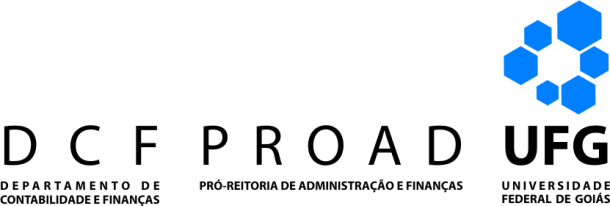 Termo de Opção e Compromisso de ResponsabilidadePelo presente eu ________________________________________________, exercendo o cargo de _____________________________________________________, lotado(a) no(a) ____________________________________________________________,venho manifestar minha opção por viajar em veículo/condução de minha propriedade/fretado, no período de _____/_____/_____ a _____/_____/_____, trajeto de (origem/destino e retorno)____________________________________________________________________,por minha livre e espontânea vontade, objetivando comodidade, dispensando, assim, a passagem ou o veículo da Universidade colocado à disposição.Assumo, pelo presente, total e integral responsabilidade por quaisquer ocorrências, acidentes de trânsito ou quaisquer outros, caso venham a acontecer, ficando a Universidade Federal de Goiás totalmente isenta de quaisquer pagamentos, ônus ou responsabilidades por possíveis danos materiais durante a viagem. A prestação de contas deverá ser realizada no prazo máximo de cinco dias úteis após o retorno da viagem, com apresentação dos documentos comprobatórios da prestação do serviço ou da participação do beneficiário na atividade prevista, relatório circunstanciado sobre a viagem e seus objetivos e comprovantes de deslocamentos, caso haja.Goiânia, ____/_________________ / 20__.____________________________________Assinatura do Proposto/MatrículaVisto:___________________________    (Chefe imediato/Proponente)